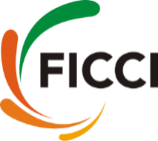 Police Expo 202229th & 30th September 2022  BPR&D Hqrs, Min of Home Affairs, NH-8, Mahipalpur, New DelhiSTALL BOOKING FORMNo. of Booth(s) required (Each booth is of 4sq metres – 2mtrs X 2mtrs size) One 	Two ThreeMore than Three, Pls specifyFascia Name in all capital letters Participation ChargesDetails required for raising InvoiceTaxesThe aforesaid charges are exclusive of applicable taxes. The GST is 18%. Screening CommitteeTo get the maximum outcome from the aforesaid programme, a Government Screening Committee consisting experts and senior police officers will also evaluate products and technologies of the exhibitors. The Committee will recommend the field trial for selected products and technologies for further acquisition by CAPFs & Law Enforcement Agencies. FormsThe Exhibiting Company is required to submit following forms:Product Form:It will be shared with the Screening Committee for evaluation. For multiple products you are requested to fill multiple forms. There is a processing fee of Rs 20,000 / Product form. Kindly contact FICCI secretariat for more details. Delegate Passes: Each exhibiting company will be entitled for 2 delegate passes, which will provide access to conference venue, exhibition venue and networking lunch. Exhibitor passes: Each exhibiting company will be entitled for 7 Exhibitor Passes, which will provide access to exhibition venue. Form for Volunteer/ Contractual Staff: Each exhibiting company will be entitled for 5 passes for Volunteers, which will provide access to exhibition venue. Format of the FormsWe request you to submit only soft copy (Word File) of the forms to FICCIProcess of making paymentAfter receiving your form along with company name, address and GST no., FICCI will raise an invoice.Thereafter, payment to be made through NEFT/ RTGS/ Cheque / Demand Draft drawn in favor of “FICCI”, Payable at New Delhi. FICCI bank account details will be mentioned on the invoice.Standard Booth DetailsA Shell stand of 4 sq mtr will includeThree/Two sides partitionFASCIA board with company name in EnglishFloor Covering with CarpetThree Spotlights 5/15 AMP SocketOne Table of size 1.0 mtr x 0.5 mtr x 0.75 mtrTwo folding armchairsOne Wastepaper BasketTechnical Specification of StandsThe structure of the stand is made of the Octonorm system with following Specifications: -Extra RequirementsFor any extra requirements, FICCI secretariat will connect the exhibiting company with the official vendors appointed by FICCI for the exhibition.Restrictions for Octonorm BoothHoles, Nails, Screws on panels, furniture, carpet, ceiling and floorWallpaper or glue on panelsUse of paint or other non-erasable material on the panelsCarrying out any type of welding work, operation / demonstration using naked flames or LPG Loud noise or musicNailing, digging or cutting the floor without the prior permission of the organisersSmoking and consumption of alcoholic beverages within the stall or elsewhere during the construction, dismantling and exhibition periodWoodwork in the hallUse of any banner (inside / outside the stall / Exhibition Site), tent house furniture / structure in the stall will not be allowedNo danglers or projection or encroachment in the passage area would be allowedAny alteration / change in the stand type in terms of openings of a stall / spaceAny change / alteration in the fascia / fascia nameDistribution of bills / pamphlets from the exhibition entry gates / passage or any other area except the exhibitor’s stall is strictly not allowed.Height of all fittings/exhibits should be restricted to 2.5 m. The rear and side walls should be 2.5 m high. Structures/exhibits (mounted or otherwise) between 2.5 m and 4 m in height must be approved by the Organisers and placed at a minimum distance of 1 m from the rear, sides and front of the stand.Equipment InterferenceNo equipment, which emits excessive noise or causes electrical interference or any other annoyance, can be operated. In this matter, the decision of the Organizers shall be final. Audio-Visual films, television, video, stereo, slide presentations / demonstration shall be permitted within the confines of the Exhibitor’s stall.Exhibitors will not be allowed to use high power sound systems, which may cause disturbance to the other exhibitors in the hall. This condition is binding on exhibitors.Allocation of spaceFICCI will have sole discretion in allocation of space. However, due consideration will be given to the choice and requirement of applicant (in case the same could be met).Possession of SpacePossession to exhibitors will be given after 1200 Hrs on September 28, 2022. The handing over or possession in both cases will be subject to final payment of booth charges, fees, documents/ forms etc. to FICCI.Handling of exhibits, customs and importATA CarnetFICCI is India's sole National Issuing & Guaranteeing Association (NIGA) for ATA Carnet. For more details visit www.atacarnet.inCompletion of StandStands to be completed by 2000 Hrs on September 28, 2022.Operation of StandsNo stand will remain unattended. All stands must open at least half an hour before the exhibition and shall remain open till half an hour after exhibition time on each day.Storage of exhibits & emptiesNo exhibits or empties will be stored behind the exhibition stands.Vacation of spaceStands will have to be vacated under ‘shell scheme’ and ‘bare space’ latest by 2200 Hrs on September 30, 2022. Damages to the hallExhibitors will be required to make good all damages or make payment for damages in the Halls, if any.Sale of exhibitsNo counter sales will be permitted during the exhibition.Service AgenciesService agencies like security, cleaning, phones, catering, courier etc. empaneled with FICCI will only be allowed to provide services to exhibitors. Other agencies will not be allowed to enter/operate in the exhibition.InsuranceAgainst all ascertainable risks from transportation to display and removal should be done by exhibitor. FICCI will not be responsible for any claim.Entry/Exit Entry into the exhibition area will be on the basis of exhibitor passes issued by FICCI. Entry of vehicles at the Venue will not be permitted during exhibition hours and other hours specified separately. Entry/ Exit passes will be necessary for exhibits or material to be taken in / taken out of venue.CancellationThe prospective exhibitor is liable to forfeit 100% space rentals/advances in case of cancellation of participation.Violation of RulesIn the event of violation of any rules, FICCI will have the right to close down the stall of the exhibitor. DisputesDisputes, if any, arising out of unresolved matters between exhibitor and FICCI shall be settled by arbitration in accordance with the Arbitration and Conciliation Act 1996. The arbitration proceedings will be conducted in English and at New Delhi, India only.Force MajeureIf the exhibition is abandoned, cancelled or suspended in whole or in part by reasons of war, fire, national emergency, labour, non-availability of exhibition premises or any other cause not within the control of FICCI. FICCI may, at its own discretion, refund the rental paid by the exhibitor after adjusting the basic expenses incurred or a part thereof, but FICCI shall be under no obligation to refund any such rental and part thereof and shall be under no liability for any actions, claims or losses.Company NameAddressWebsiteBrief Company Profile (will be shared in exhibitor catalogue)Brief Product(s) Profile (will be shared in exhibitor catalogue)Details of Contact PersonDetails of Contact PersonTitle (Dr/ Mr./ Ms. etc.)First NameLast NameMobileTelEmailFICCI Member (Y/N)Indian Company (INR)Foreign Company (USD)1.Bare Space (indoor)18,000/ sq metre300 / sq metre2.Built-up Space (indoor)20,000 / sq metre350 / sq metreCompany NameComplete Address along with City, State, Pin codeGST Number (For Indian Companies)Tax Number (For foreign companies)AMaximum Height of the Stand2.50 MetreBClearance under fascia2.20 MetreCArial Distance between vertical aluminium columns95 CMDWidth of panel96.25 CMEOverall width of fascia30.00 CMFDiameter of vertical aluminium column4 CM